        L’ UNIONE DEI COMUNI DEL NORD  SALENTO 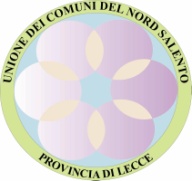   ( Campi Sal.na, Squinzano, Trepuzzi, Surbo, Novoli, Guagnano, Salice )                                                     P A T R O C I N A  per l’anno scol. 2021-22                                     C O R S I    D I   L I N G U A      ( per la preparazione agli esami liv. A 2,  B 1, B2 ,  a numero chiuso)                        ( e per comunicare quando si viaggia e/o si  lavora)                             NOVITA’   :  IN  PRESENZA  E  ON LINE  (SKYPE)    RIAPERTURA ISCRIZIONI:           SCADENZA :  15 GENNAIO 2022I N G L E S E    :   - BASE  assoluto    : Per iniziare da livello zero o principiante.  Dopo 3 mesi si puo’ frequentare il livello Turistico pre-estivo .            Novita’   -  NOVOLI ( per tutti) :  Venerdi ore 10-11.30 (mattino)                             -  CAMPI  SAL. :   Venerdi  ore 19-20.30( riservato in particolare agli adulti dai 40 ai 75 anni che non hanno studiato la lingua inglese, con riserva di accettare altre fasce d’eta’ se avanzano posti liberi in presenza. Nessun limite d’eta’ per frequentare su skype, previo accordo con il docente.         - Turistico elementare  : moduli  per viaggiare e grammatica “ elementary”, a cui seguirà il Business (albergo, B& B,ristorante, Banca ecc. e gramm. interm. )  Eta’minima 10 anni.                                                     - TREPUZZI   :        Mercoledi   17.30 -19.00                             -  SQUINZANO  :      Mercoledi   19.15-20.45  - Turistico-commerciale : moduli per parlare all’estero o lavorare ( Albergo, B&B, ristorante, Poste e Banche + grammatica liv.intermedio)                         - NOVOLI :  Giovedi ore  18.30- 20K.E.Y. (Key English test) livello elementary su Reading-Writing,Listening-Speaking A2 (1 ciclo di 3 mesi, a cui seguirà 2’ ciclo di 2 mesi)                            Novoli :    venerdi  ore 17- 18.30…. P.E.T.   ( Preliminary English Test) liv. B1 intermediate  Reading,Writing,Listening , Speaking  (1 ciclo di 3 mesi, a cui seguirà 2’ bimestre)                             Guagnano: Martedi ore 16-17.30 ( a numero chiuso)                              Salice          Martedi ore 19.30-21.00  (a numero chiuso)                             Novoli         Giovedi  ore 17-18.30   ( a numero chiuso)-F.C.E ( First Certificate of English) Liv. B2  upper-intermediate :Reading, Use of English, Writing, Listening and Speaking ( 1 ciclo trimestr., cui seguirà 2 bimestre)                                    Guagnano :  Martedi ore 17.30-19.00 ( a numero chiuso)                                    Novoli:         Giovedi  ore 20 – 21.30  ( a numero chiuso )                                                    S P A G N O L O       -   Turistico elementare (per  imparare a parlare e scrivere a liv. elementare e viaggiare]            a cui seguira il corso turistico 2 livello pre-estivo per comunicare all’estero o lavorare )                               NOVOLI :   Venerdi  ore 15.30-17.00   N. B. :  Nel caso di classi con numero insufficiente ( minimo 10), verra’ proposto ai corsisti la restituzione della quota unica di 30 eu oppure lo spostamento in un’altra classe formata in presenza o su skype                             F R E Q U E N Z A     G R A T U I T A                     ( Salvo contributo spese unico trimestrale di  30 eu )       La richiesta di partecipazione ai corsi va fatta:- tramite sms oppure con whatsapp al  328-5977722 indicando tutti i propri dati     ( Nome completo, luogo e data di nascita, residenza, corso e paese scelto, cellulare). Il docente darà conferma di ricezione ed accettazione. Per i minorenni il genitore mandera’ con Whatsapp messaggio con autorizzazione.In caso d’ incertezza, per  informazioni e/o chiarimenti,  si può  inviare un sms o scrivere su whatsapp al n.  328-5977722  scrivendo  “chiarimenti corsi lingue”  e l’aspirante corsista sarà contattato entro breve. N.B. L’iscrizione può essere fatta anche telefonicamente al suddetto  numero telefonico, previo messaggio per essere richiamati. L’accettazione delle domande  avverra’ tenendo conto, come priorita’, della residenza in uno dei Comuni  dell’ Unione .  Si accettano, comunque, cittadini non residenti nei Comuni dell’ Unione , concordando con il docente la sede più opportuna e comoda. In caso di indisponibilita’  fisica nelle sedi  indicate , si puo’ frequentare su skype. Ogni corso è articolato in  cicli di  tre mesi e, a seguire, di 2 mesi ciascuno e richiede la  FREQUENZA  GRATUITA, in presenza o su skype,  di una  volta la settimana  per  due ore ridotte consecutive ed una verifica finale )  . N.B.: La frequenza in presenza(con green pass e nel rispetto delle norme di sicurezza), avverra’  in locali idonei gia’ messi a disposizione dalle varie Amministrazioni Comunali (es.aule consiliari o altri locali). NOVITA’ : Tutte le lezioni saranno anche in diretta SKYPE e registrate al fine di poterle rivedere nei giorni successivi, soprattutto in caso di assenza dalla diretta.    E’ previsto un  contributo fisso spese UNICO di 30 eu a ciclo trimestrale per coprire le spese vive di ogni corso ( dispensa, esame interno, attestato finale in carta pergamenata per il credito formativo, spese di segreteria, viaggi del docente nelle varie sedi ),da versare all’atto dell’iscrizione secondo le modalita’ indicate dal docente nella risposta all’iscrizione su Whatsapp  .E’ prevista una prova finale facoltativa, superata la quale si ha diritto ad un attestato pubblico,con indicazione delle ore frequentate e della valutazione ottenuta con l’esame. Si puo’ richiedere anche attestato solo di frequenza.Per gli esami A2, B1 e B2   si sosterrà un Trial Exam  in primavera( per chi ha gia’ frequentato il 1 trimestre),oppure a fine giugno- primi di luglio( per i nuovi iscritti) che attesti il livello raggiunto e dia diritto ad un’attestazione delle competenze. L’esame ufficiale internazionale facoltativo, invece, e’ prenotabile presso ente certificatore  “Oxford o British”  scelto dallo studente, in sessione estiva o autunnale . La tassa di tale eventuale esame esterno è, ovviamente, a carico del corsista.Frequentando almeno due terzi delle ore previste, ci si potrà in seguito iscrivere ai corsi di livello successivo, indipendentemente dall’esame ( facoltativo). L ' attestato dell’ Unione puo’ essere presentato per il credito formativo  ed è valutabile da aziende private e pubbliche. Allo scopo di tutelare il successo dell’apprendimento, si richiede la frequenza obbligatoria con un numero di assenze non superiori a 1/3, al fine di sostenere l’esame o per l’accesso ai corsi più avanzati. N.B. l’assenza puo’ essere recuperata con le registrazioni skype.                                                                                          IL PRESIDENTE   DELL’ UNIONE                                                                                                    Dott. Marco De Luca                                           